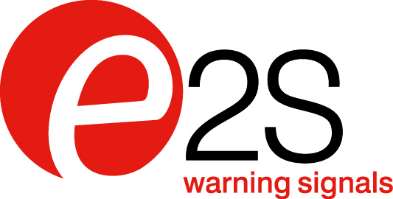 Informações para a ImprensaPara baixar imagem de qualidade para impressão 300 dpi,vá para parkfield.co.uk/e2s/stex-mcp-print.jpg 
Para baixar o texto em arquivo Word, vá para parkfield.co.uk/e2s/stex-mcp-br.docxPara ver todas as informações, acesse parkfield.co.uk/e2s/Novos pontos de chamada em aço inoxidável 316L, em conformidade com SIL 2, para aplicações marítimas e terrestresA E2S Warning Signals anunciou que seus pontos de chamada manuais STExCP8 são compatíveis com SIL2 à IEC 61508, proporcionando aos integradores de sistema maior confiança em relação à projeção de sistemas que exigem um nível de integridade de segurança aprimorado. Os dispositivos robustos integram a abrangente linha STEx de dispositivos de sinalização sonora e visual à prova de explosão/incêndio e apresentam corpo em aço inoxidável 316L de grau mais elevado. Projetados para instalação nos mais severos ambientes marítimos e terrestres, os pontos de chamada e botões são aprovados pelas normas IECEx e ATEX com relação ao uso em áreas perigosas das Zonas 1 e 2 para sistemas de alarme de incêndio e gás, além de desligamento de emergência e aplicações de controle de processo. Estão disponíveis quatro mecanismos de operação: um ponto de chamada contra ruptura de vidro e três botões com ativação momentânea, travamento de reinicialização da ferramenta e reinicialização manual de ação dupla. A unidade contra ruptura de vidro emprega um elemento de vidro revestido de plástico para a segurança do operador, de modo que uma aba de elevação de aço inoxidável opcional está disponível para evitar operação inadvertida. São fornecidas entradas duplas de cabos M20 que podem ser orientadas para entrada de cabo superior ou inferior, contendo uma entrada M20 adicional na lateral. Todas as entradas não utilizadas são originalmente equipadas com bujões de aço inoxidável; adaptadores para ½” NPT, ¾’’ NPT e M25 também são instalados de fábrica. Além de uma opção de chave simples ou dupla, as terminações podem ser especificadas como trilho DIN padrão ou como a inovadora placa de terminação E2S. Com conexões dedicadas, dispositivos EOL e/ou em série instalados em campo ou fábrica podem ser removidos ou alterados sem que o cabeamento do sistema seja prejudicado. A linha STEPCP8 de pontos de chamada e botões de grau marítimo 316L reforçada e resistente à corrosão complementa as linhas de ligas leves de alumínio LM6 de grau marítimo e livres de cobre GNExCP6 e BExCP3 em PRFV, permitindo que os especificadores selecionem o material mais adequado do corpo para seu ambiente de instalação.*** Fim: corpo do texto com 289 palavras ***Notas para os editoresLançado em 06 de dezembro de 2018Para consultas, fale com:	Nigel May	Parkfield Communications LimitedParkfield HouseDamerhamSP6 3HQGrã-BretanhaTel: + 44 (0)1725 518321Fax: + 44 (0)1725 518378nigel.may@parkfield.co.uk parkfield.co.uk 
A E2S é líder mundial na fabricação independente de sinalização. Com sede na região Oeste de Londres, Inglaterra, a empresa projeta e fabrica uma ampla variedade de produtos de sinalização para ambientes industriais e marítimos e áreas perigosas. Os produtos da E2S Produtos podem ser entregues em todo o mundo através de sua rede de distribuição. Detalhes dos distribuidores podem ser encontrados no site da empresa. Além disso, a E2S tem um centro de distribuição dedicado exclusivo em Houston, Texas, para distribuição local de produtos e atendimento técnico. E2S Warning Signals17633 Telge RoadCypress, HoustonTX 77086Estados Unidos da AmericaTel: + 1 281-377-4401Fax: + 1 281-440-4040Mail: sales@e2s.com Web: www.e2s.com E2S Warning SignalsImpress HouseMansell RoadLondresW3 7QHGrã-BretanhaTel: + 44 (0)20 8743 8880Fax: + 44 (0)20 8740 4200sales@e2s.com e2s.comLançado em 06 de dezembro de 2018